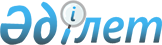 О признании утратившим силу приказа Министра индустрии и торговли Республики Казахстан от 29 октября 2008 года № 431 "Об утверждении перечня работ в области обеспечения единства измерений, подлежащих аккредитации"Приказ Министра по инвестициям и развитию Республики Казахстан от 28 апреля 2015 года № 497

      В соответствии с пунктом 1 статьи 43-1 Закона Республики Казахстан от 24 марта 1998 года № 213 «О нормативных правовых актах», ПРИКАЗЫВАЮ:



      1. Признать утратившим силу приказ Министра индустрии и торговли Республики Казахстан от 29 октября 2008 года № 431 «Об утверждении перечня работ в области обеспечения единства измерений, подлежащих аккредитации» (зарегистрированный в реестре государственной регистрации нормативных правовых актов под № 5354, опубликованный в газете «Юридическая газета» от 3 декабря 2008 года № 184 (1584)).



      2. Комитету технического регулирования и метрологии Министерства по инвестициям и развитию Республики Казахстан (Канешев Б.Б.):



      1) в установленном законодательством порядке известить Министерство юстиции Республики Казахстан о настоящем приказе;



      2) обеспечить опубликование настоящего приказа на интернет-ресурсе Министерства по инвестициям и развитию Республики Казахстан и размещение его на интранет-портале государственных органов.



      3. Контроль за исполнением настоящего приказа возложить на курирующего вице-министра по инвестициям и развитию Республики Казахстан.



      4. Настоящий приказ вводится в действие со дня подписания.      Министр                                    А. Исекешев
					© 2012. РГП на ПХВ «Институт законодательства и правовой информации Республики Казахстан» Министерства юстиции Республики Казахстан
				